МБОУ «ООШ с.Смородинка Перелюбского муниципального района Саратовской области»«Посвящение в первоклассники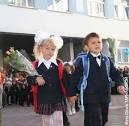                                                     Подготовила и провела: Лебедева Н.Н.2013-2014 уч.годЦель: показать важность нового статуса ребенка. Задачи: продолжение работы по созданию дружного детского коллектива и благоприятного микроклимата на трудном этапе адаптации детей в школе, развитие интереса к обучению в школе, развитие речи, внимания, мышления.  На сцене – декорации, изображающие школьный двор. Во дворе избушка на курьих ножках и школьное здание. Они нарисованы на ватманах и скреплены так, чтобы избушка легко переворачивалась и превращалась в школьное здание.  На полу листья.  Звучат фонограммы школьных песен. Входят первоклассники и родители.  Звучит мелодия осеннего вальса. Учитель: Дорогие ребята, уважаемые гости! Сегодня у вас первый школьный праздник “Посвящение в первоклассники”. 2 месяца назад вы пришли в школу, не зная ее правил и законов. А теперь вы узнали школьные порядки, окунулись в море знаний, испытали первые трудности и не дрогнули, не запросились домой. Вас можно назвать настоящими учениками. Давайте   послушаем первоклассников.Автор: Сыпался с неба лист понемножку, Дворник расчистил к школе дорожку.  Осеннее утро…  Среда, светало…. Дворник (испуганно): Что же я вижу?  Школа пропала!  Вместо огромного школьного здания  Дом деревянный в плохом состоянии… ( Шумной стайкой на сцену выбегают первоклассники. )Автор: Во дворе народ толпится,  Очень все хотят учиться. 1-й (с сожалением): Как же мы теперь без школы?  Без нее никак нельзя. 2–й: Мама с папой на работе,  Ну а я? А как же я?!  3–й (возмущенно): В школе чисто, в школе вкусно,  В школе пироги с капустой… 4–й (обращаясь к детям): Школы нет, и нет продленки.  Значит, мы с вами «бомжонки»?  5-й (настойчиво): Будем здесь стоять и ждать! 6-й (хнычет): У меня замерзли ноги.  3-й: Цыц, Антошка, не пищать!  Нам помогут взрослые. (Показывает на дворника) (Все первоклассники, глубоко вздохнув, низко опускают головы. ) Дворник: Что повесили головки? Первоклассники: Изучаем обстановку! Дворник (осматривая дом): Вместо школы домик странный,  Две ноги – сам деревянный.  Постучим в окно "тук – тук!",  Выходи, коль ты нам друг!  Вместе будем все решать,  Как нам школу возвращать! Баба-Яга (голос из-за кулис): Я не слышу стук в окно,  Я глухая - и давно…  Постучи сильней теперь,  Не в окно стучи, а в дверь. Дети стучат. Баба – Яга выходит из избушки, зевает и потягивается. Баба-Яга: С добрым утром, ребятня! 1-й первоклассник: Это ж Бабушка-Яга. Баба-Яга: Да, Яга! А что такого? 1-й первоклассник Отвечай, Яга! Где школа?! Баба-Яга (язвительно): Школа здесь недалеко.  Километров семь всего:  За рекой стоит, в лесу.  Отдыхает… В отпуску! 2-й первоклассник (решительно): Школы в отпуск не уходят! 3-й первоклассник: В отпуск ходят педагоги. 4-й первоклассник: Летом ходят, не в метель. 5 и 6-й (хором): Школу нам верни скорей! Первоклассники начинают громко плакать. Баба-Яга: Не ревите, малыши!  Скучно мне в лесной глуши,  И от этой страшной скуки  Спрятала я храм науки.  Я в театры не хожу,  Телевизор не гляжу,  Вы меня развеселите,  Настроенье поднимите.  Вот для вас мое заданье:  Мне - концерт,  Вам – школы зданье.  Вы согласны? Первоклассники (хором): Единогласно.  Баба-Яга: Для начала я хочу с вами поближе познакомиться. Давайте поиграем в игру. Повторяйте движения вместе со мной.  Два притопа, два прихлопа  Ёжики, ёжики.  Наковали, наковали  Ножницы, ножницы.  Бег на месте, бег на месте  Зайчики, зайчики.  Собрались сегодня здесь …  Девочки …….  Мальчики……  Ну вот и познакомились. А теперь представьтесь поближе.  Песня "Первоклашка"  Ведущий: На сцену приглашается 1 класс. Выступление детей 1 класса.  1. Вот и мы! Встречайте нас –  Мы ваш новый первый класс!  Отправляемся мы в школу  Рано утром в семь часов.  2. Мы приходим все с бантами.  Брюки гладим теперь сами!  Посмотрите, стрелки есть:  Может, пять, а может – шесть!  3. Привыкаем мы к порядку:  Утром делаем зарядку,  И встаем мы каждый раз,  Как учитель входит в класс.  4. В классе заняты все делом  От звонка и до звонка.  Только жаль, что переменка  В школе очень коротка.  5. В школе нам уж показали,  Как писать большую «А».  В школе нам уж рассказали,  Что такое цифра «два».  6. Два поставят, так и знай,  Это значит ты лентяй!  Только мы пока не знаем,  Кто окажется лентяем.  7. Буду я учиться с толком  И пятерки получать,  Ну, а коль поставят двойку,  Про то буду я молчать.  8. Вот и вырос я, ребята,  Наступил счастливый миг,  Всем завидно дошколятам:  Ведь я братцы, ученик!  9. Буду очень я стараться,  Все мне, братцы, по плечу!  Только в школу подниматься  Рано утром не хочу.  10. Первый класс, первый класс!  Принимай скорее нас.  Обещаем вам учиться –  Нами будете гордиться.  Песня "Чему учат в школе"  Ведущий: А сейчас посмотрим, как ребята знакомятся с трудной наукой – математикой. Мы приготовили для вас хитроумные задачи в стихах. Сможете их отгадать?Станция «Математическая»(Дети отвечают)Под кустами у реки
Жили майские жуки:
Дочка, сын, отец и мать -
Кто успел их сосчитать?(4)Я, Сережа, Коля, Ванда -
Волейбольная команда.
Женя с Игорем пока
Запасных два игрока.
А когда подучатся,
Сколько всех получится? (6)В снег упал Сережка,
А за ним - Алешка,
А за ним - Иринка,
А за ней - Маринка,
А потом упал Игнат.
Сколько на снегу ребят. (5)Восемь храбрых малышей
Переходят вброд ручей.
Один отстал: "Домой хочу!"
Сколько их пришло к ручью?(7)Ведущий: Молодцы! Справились. Мы сейчас  вспомним столько важных предметов, которые вам необходимы в школе. А теперь отгадайте загадки на школьную тему.Станция «Загадочная»Стоит веселый светлый дом, Ребят проворных много в нем, Там пишут и считают, Рисуют и играют.(школа)По-черному белым пишут то и дело Потрут тряпицей - чиста страница.(доска)Нарисуешь все , что хочешь Солнце, море, горы, Пляж. Что же это?(карандаш)Хоть не прачка я , друзья Стираю старательно я.(ластик)В этой узенькой коробке Ты найдешь карандаши, Ручка, ластик, скрепки, кнопки. Что угодно для души.(пенал)Новый дом несу в руке, Дверца дома на замке. Тут жильцы бумажные, Все ужасно важные.(портфель)То я в клетку, то в линейку, Написать во мне сумей-ка, Можешь и нарисовать, Что такое - я тетрадь.Черные, кривые, от рожденья все немые, А как встанут дружно в ряд Сразу все заговорят.(буквы)Станция «Сказочная»Доскажите имя литературного героя.Папа …(Карло)Дед…(Мороз)Баба…(Яга)Дядя…(Фёдор,Стёпа)Крокодил …(Гена)Доктор…(Айболит)Красная…(Шапочка)Винни…(Пух)Баба-Яга: Хорошо знаете литературных героев. Молодцы! А танцевать  вы умеете?Ведущий: Баба-Яга, дети приготовили для тебя танец. Станция «Танцевальная» Дети танцуют  танец. («Карапузики»)Мне дети очень понравились! Я посвящаю вас в первоклассники. Но сначала нужно произнести клятву. Попрошу встать всех первоклассников.  Произносят первоклассники клятву, а затем родители произносят клятву. Клятва первоклассников."Мы, первоклассники Смородинской школы, перед лицом учителей, родителей и одноклассников торжественно клянемся: • никогда не приходить в школу с невыученными уроками… Клянемся! • никогда не заканчивать четверть с плохими оценками!... Клянемся! • всегда приходить друг другу на помощь… Клянемся! • стать гордостью родителей и учителей… Клянемся! Клянемся! Клянемся! Клятва родителей первоклассников. Клянусь (будь я мать или отец)  Ребенку всегда говорить: "Молодец!"  Клянусь!  Клянусь! (родители)  Без стонов вставать, умываться и бриться  И в школу вести своего ребенка.  Клянусь!  Клянусь! (родители)  Клянусь выходить в надлежащие сроки,  Клянусь не опаздывать я на уроки.  Клянусь!  Клянусь! (родители)  Клянусь я в учебе ребенка не «строить»,  Клянусь вместе с ним все предметы освоить.  Клянусь!  Клянусь! (родители)  За двойки клянусь я его не ругать  И делать уроки ему помогать.  Клянусь!  Клянусь! (родители).  А если нарушу я клятву мою,  Тогда я последний свой зуб отдаю,  Тогда моего обещаю ребенка  Кормить ежедневно вареной сгущенкой!  Клянусь!  Клянусь! (родители)  И в просьбах ребенку всегда уступать.  Клянусь!  Клянусь! (родители)  Тогда идеальным родителем буду  И клятвы моей никогда не забуду.  Клянусь!  Клянусь! Клянусь! Клянусь!  Затем дети проходят через арку и им  родители вешают медальки на грудь и вручают диплом первоклассника.  Исполняется Гимн ученика на мотив песни "Я люблю тебя, жизнь"  Я теперь ученик,  Что само по себе и не ново.  С этих пор наизусть  Повторяю любимое слово  В звоне каждого дня,  Как я счастлив,  Что нет мне покоя,  Грызть науки с нуля –  Жизнь, ты знаешь,  Что это такое.  Праздник заканчивается чаепитием.